Играем с детьмиТема: «9 Мая»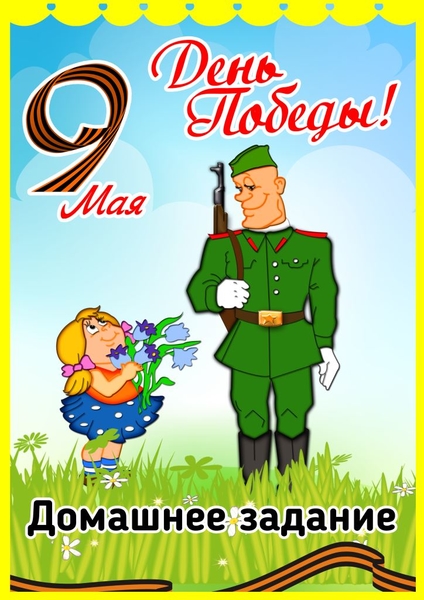 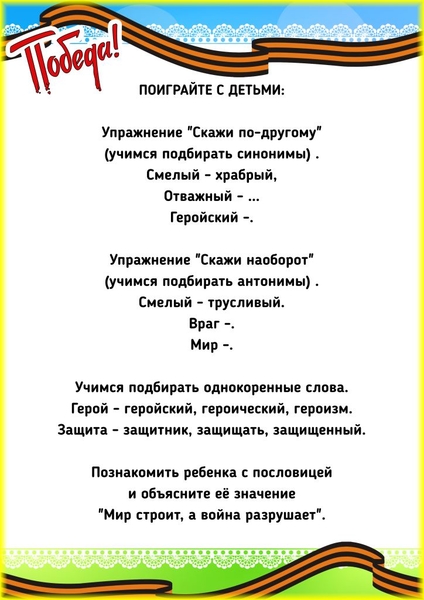 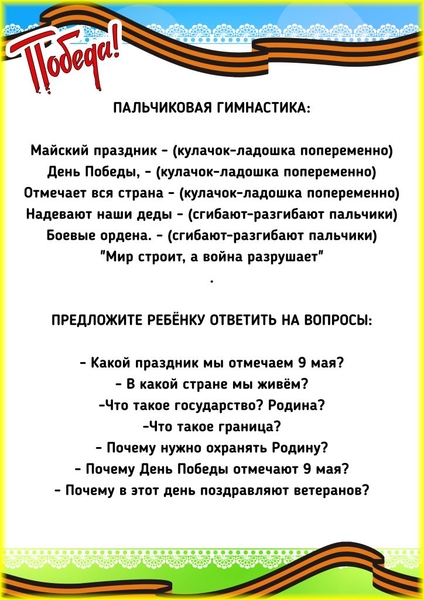 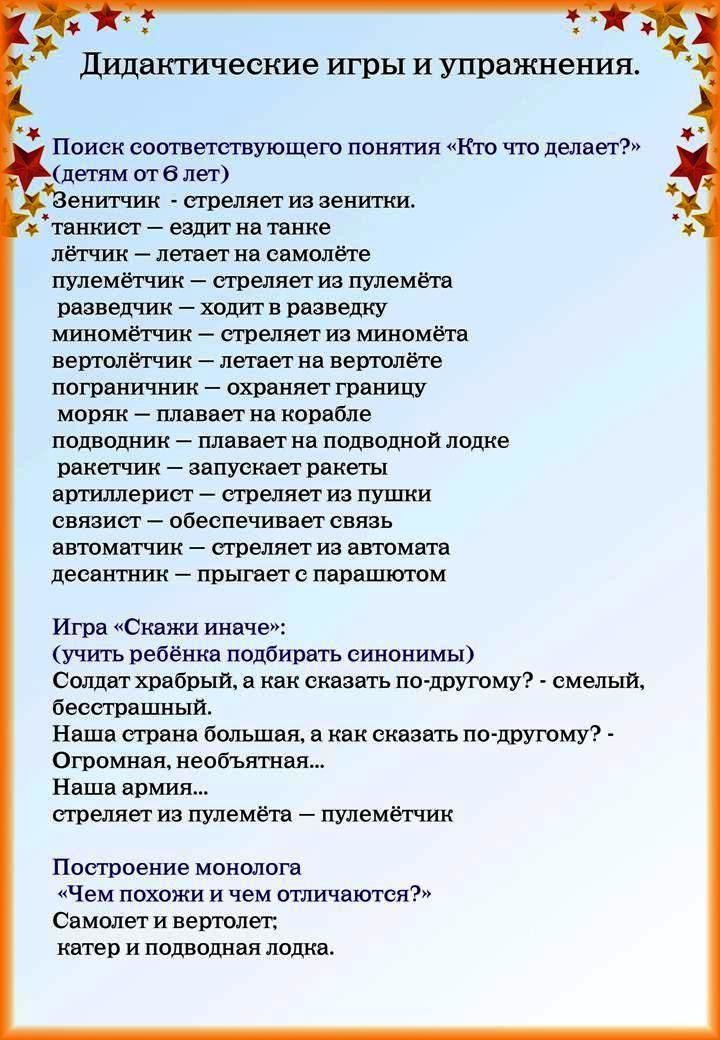 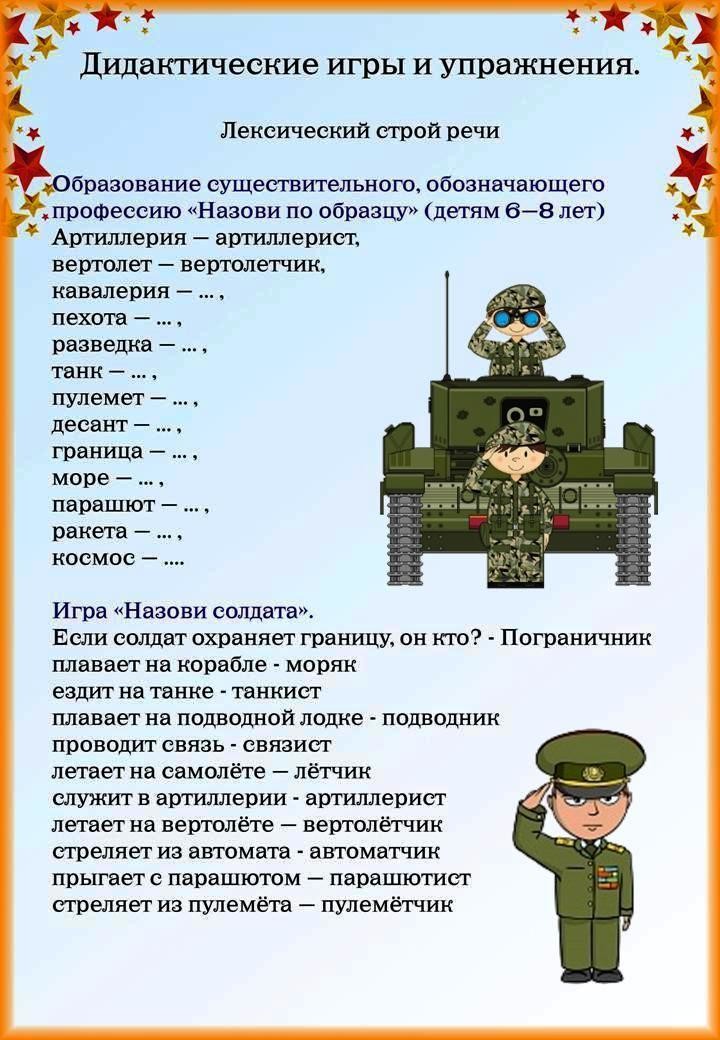 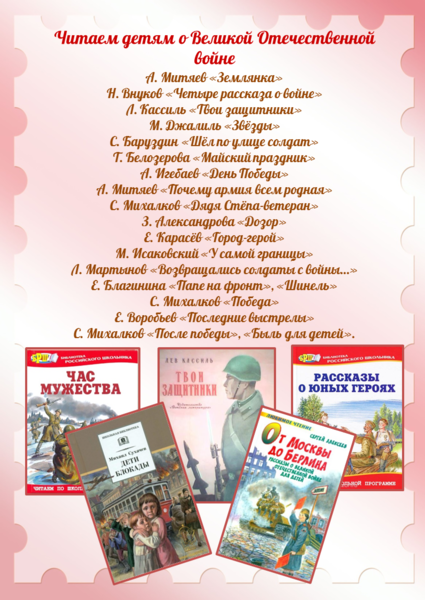 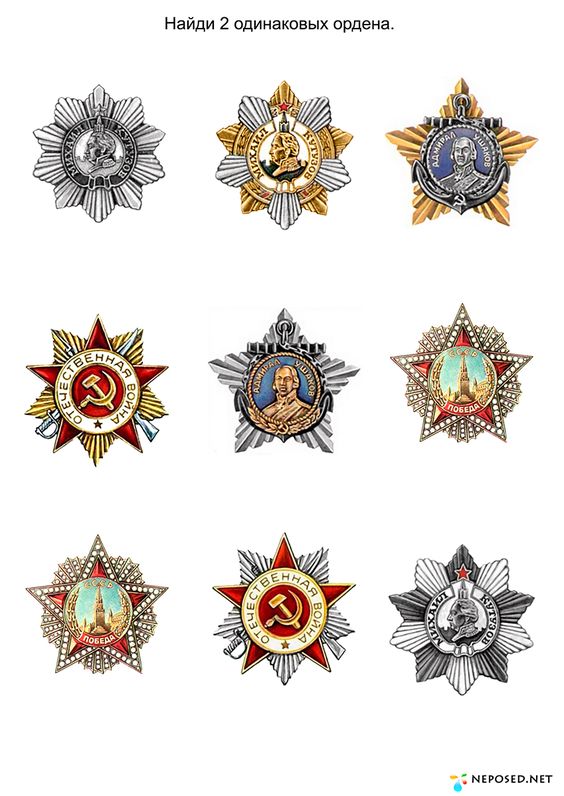 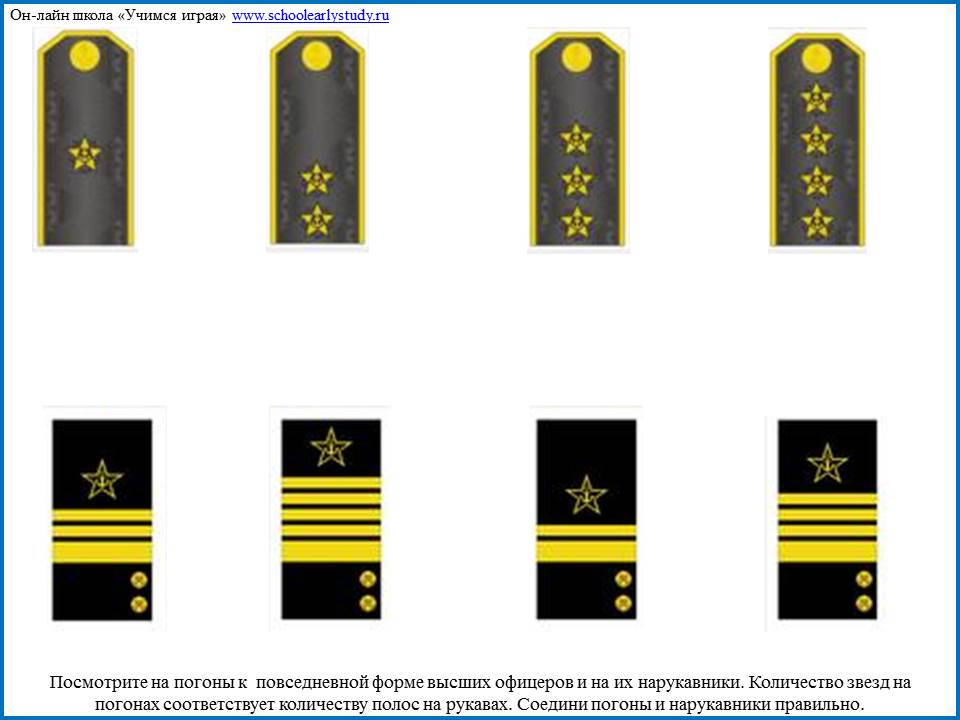 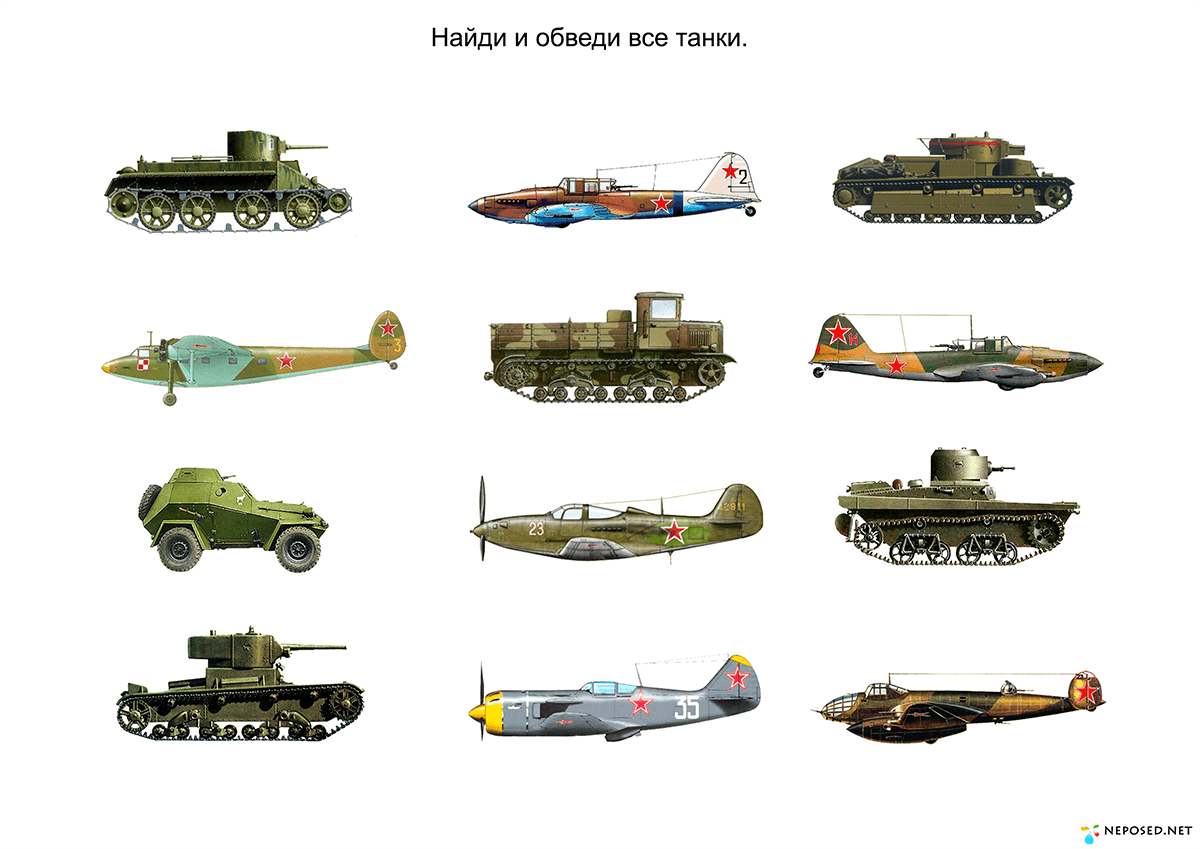 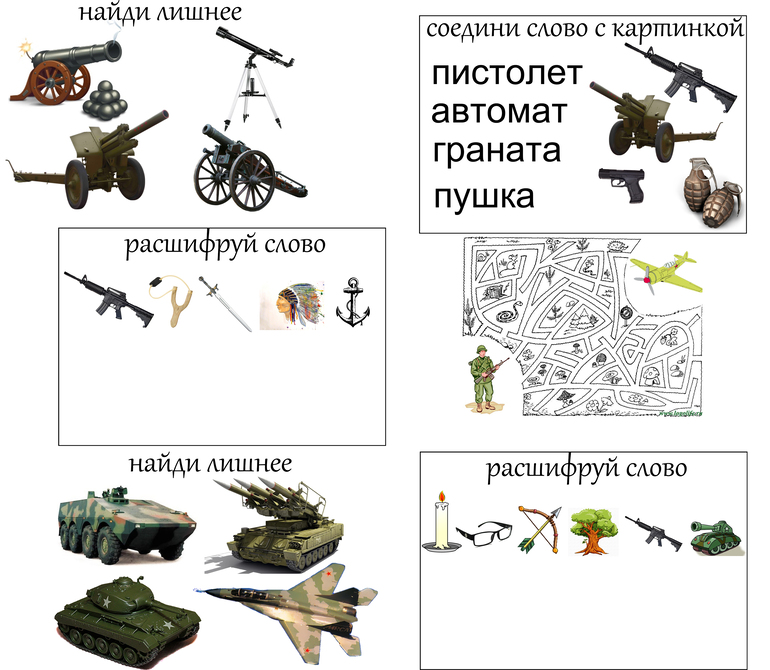 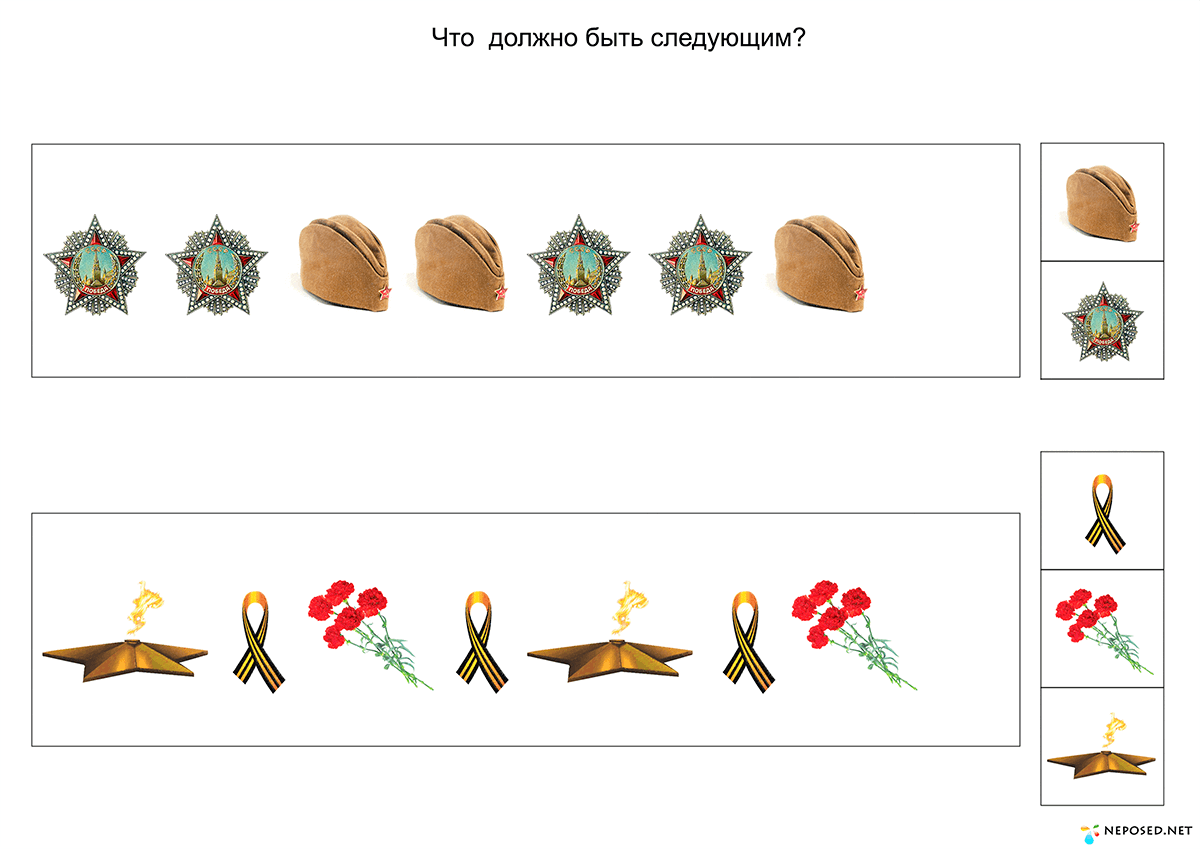 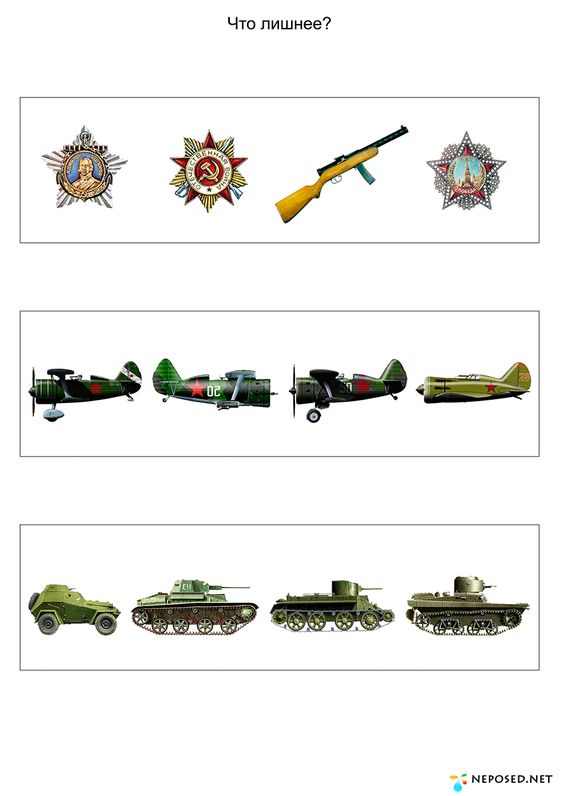 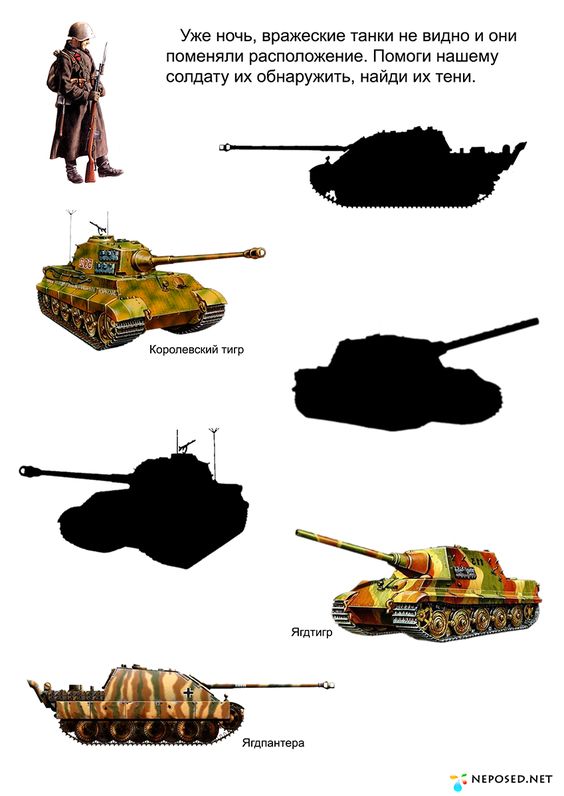 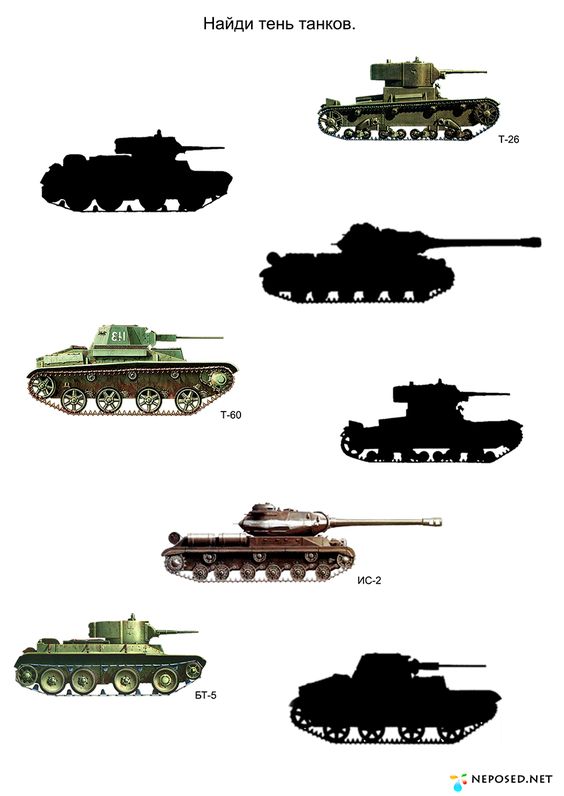 Сопоставь предметы с цифрой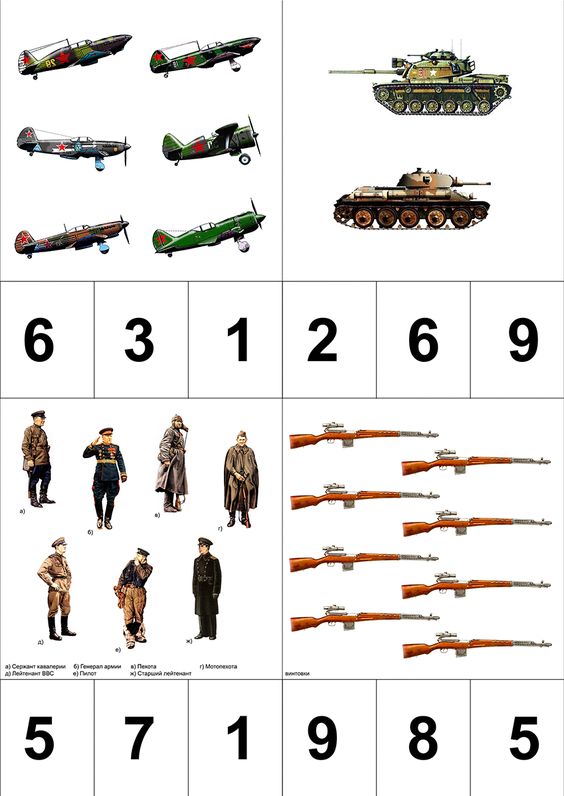 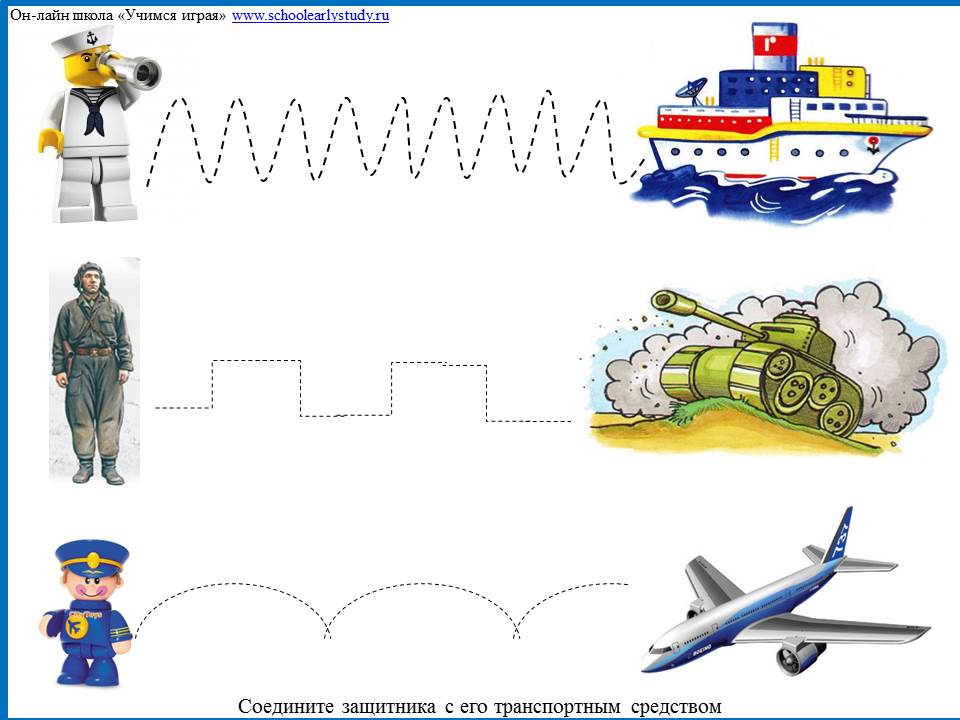 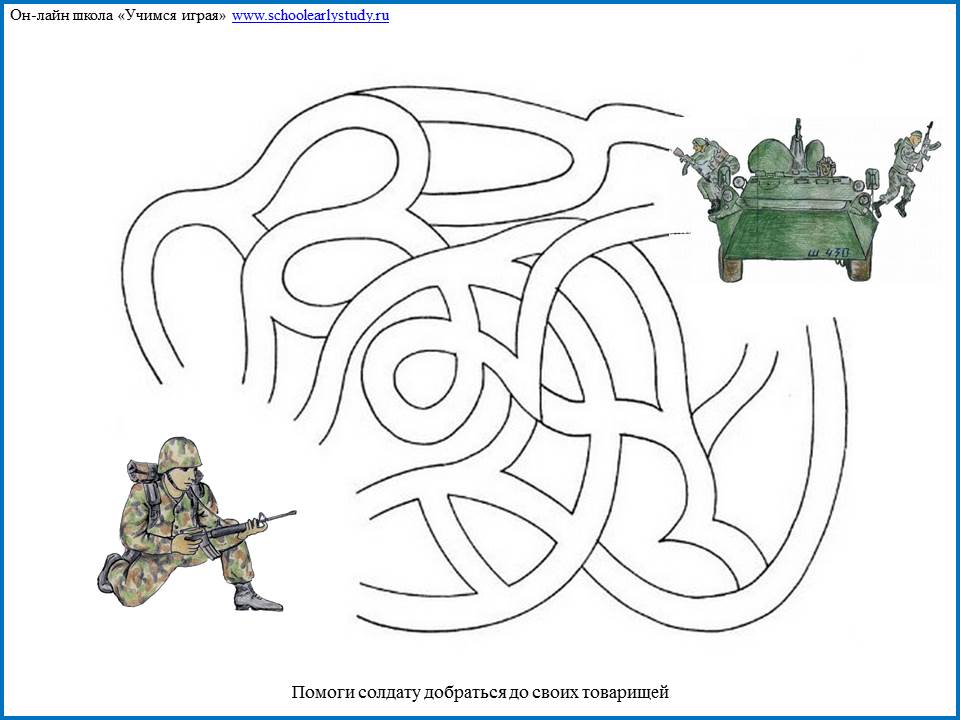 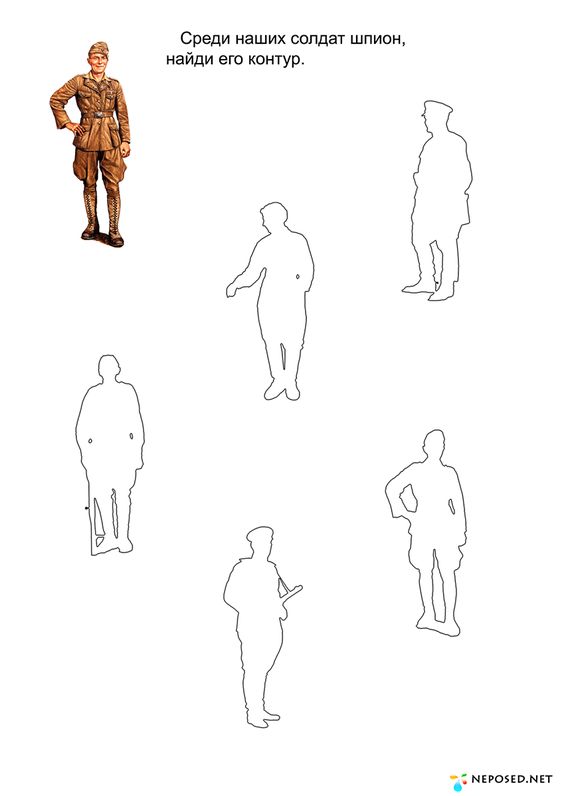 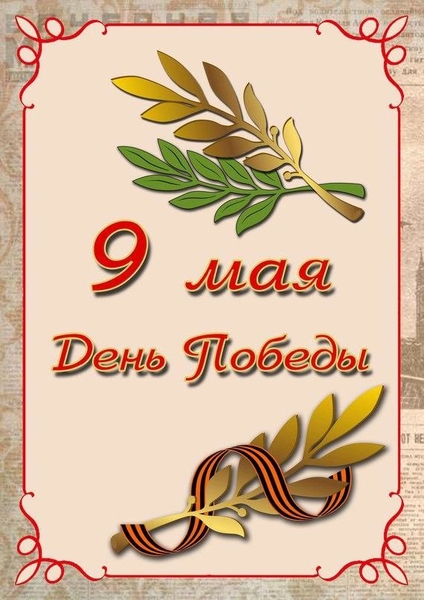 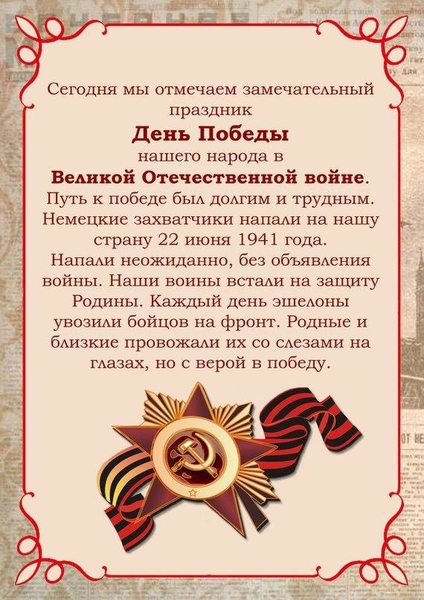 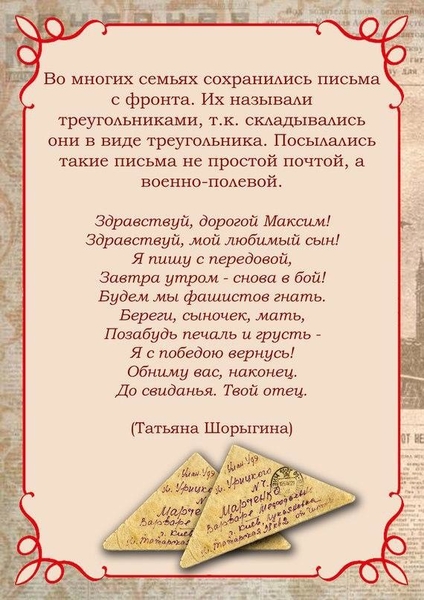 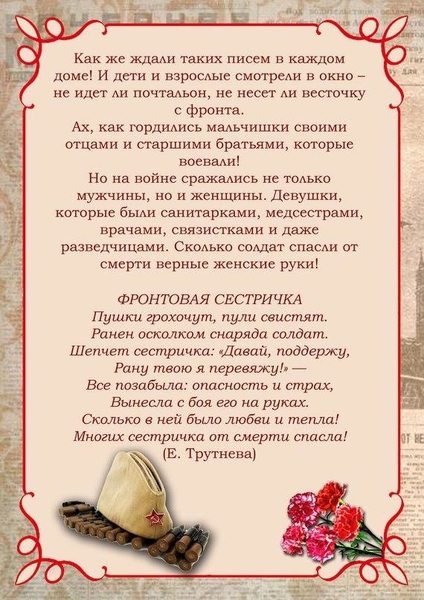 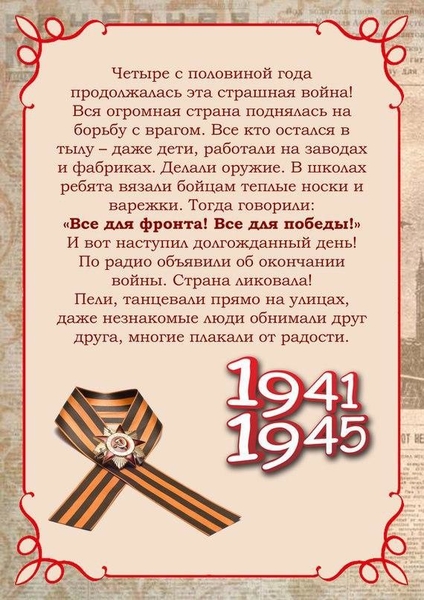 